Les moyens de transportEntre nous : page 57 exercice 7 B/C/ DLien youtube ahttps://www.youtube.com/watch?v=PoPGNSlo5HcLes moyens de transport 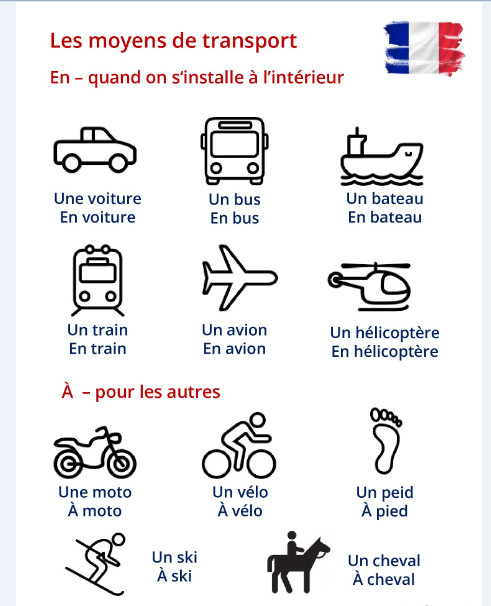 Exercice https://www.podcastfrancaisfacile.com/dialogue/parler-des-transports-communs.htmlLien youtube : b et chttps://www.youtube.com/watch?v=7uY5RcauUI4https://youtu.be/wkcLtZh-CC0 Page 57 ex. 3./ ex. 4.Les prépositions de lieu :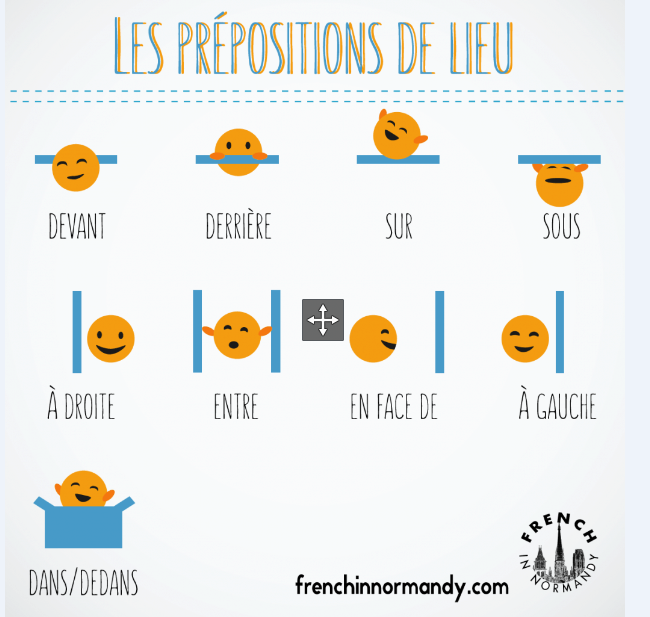 J'habite à Bagdad.Je vais à la poste.Tu vas    (à le) au  cinéma.Il va à l'école.Nous allons ( à les)   aux cinémas.Vous allez aux écoles.Ils vont aux postes.